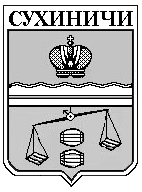 СЕЛЬСКОЕ ПОСЕЛЕНИЕ"СЕЛО ШЛИППОВО"Калужская областьСЕЛЬСКая дума                                             РЕШЕНИЕот   12 декабря  2014 года                                                                             №  226Руководствуясь   Федеральным законом от 12.01.1996 № 8-ФЗ "О погребении и похоронном деле", Федеральным законом от 01.12.2014 № 384 -ФЗ "О Федеральном бюджете на 2015 год и на плановый период 2016 и 2017 годов", постановлением Правительства Российской Федерации от 12.10.2010  № 813 "О сроках индексации предельного размера стоимости услуг, предоставляемых согласно гарантированному перечню услуг по погребению, подлежащей возмещению специализированной службе по вопросам похоронного дела, а также предельного размера социального пособия на погребение», руководствуясь Уставом СП «Село Шлиппово», Сельская Дума СП "Село Шлиппово", Р Е Ш И Л А :1. Утвердить стоимость услуг,  предоставляемых согласно гарантированному перечню услуг по погребению, на территории сельского поселения "Село Шлиппово" на 2015 год в размере 5277 рубля 28 копеек (пять тысяч двести семьдесят семь рублей 28 копеек). (Приложения №1, №2 прилагаются).2. Настоящее Решение вступает в силу после его обнародования и применяется к правоотношениям, возникшим с 01.01.2015 года.  3. Признать утратившим силу Решение Сельской Думы сельского поселения «Село Шлиппово» от 16.12.2013 № 174а "Об утверждении стоимости услуг  по погребению на территории сельского поселения «Село Шлиппово»  на 2014 год".4. Контроль за исполнением настоящего Решения возложить на администрацию СП "Село Шлиппово".Глава сельского поселения«Село Шлиппово»                                                              А.Н.Алексанкин                                                                                                 Согласовано:                                                                                                                                                                              Министр по делам семьи,                                                                                                  демографической                                                                                                  и социальной  политики                                                                                                  Калужской области                                                                                                 _________ С.В. Медникова                                                                            Приложение №1                                                                                                к решению Сельской Думы                                                                                           СП "Село Шлиппово"                                                                                       от  12.12.2014 №  226СТОИМОСТЬ УСЛУГ, ПРЕДОСТАВЛЯЕМЫХ СОГЛАСНО ГАРАНТИРОВАННОМУ ПЕРЕЧЕНЮ УСЛУГ ПО ПОГРЕБЕНИЮ, ОКАЗЫВАЕМЫХ СУПРУГУ, БЛИЗКИМ РОДСТВЕННИКАМ, ИНЫМ РОДСТВЕННИКАМ, ЗАКОННОМУ ПРЕДСТАВИТЕЛЮ УМЕРШЕГО ИЛИ ИНОМУ ЛИЦУ, ВЗЯВШЕМУ НА СЕБЯ ОБЯЗАННОСТЬ ОСУЩЕСТВИТЬ ПОГРЕБЕНИЕ УМЕРШЕГО                                                                                                 Согласовано:                                                                                                                                                                              Министр по делам семьи,                                                                                                  демографической                                                                                                  и социальной  политики                                                                                                  Калужской области                                                                                                 _________ С.В. Медникова                                                                            Приложение №2                                                                                                к решению Сельской Думы                                                                                            СП "Село Шлиппово"                                                                                         от 12.12.2014  №  226СТОИМОСТЬ УСЛУГ  ПО ПОГРЕБЕНИЮУМЕРШИХ, НЕ ИМЕЮЩИХ  СУПРУГА, БЛИЗКИХ РОДСТВЕННИКОВ, ИНЫХ РОДСТВЕННИКОВ, ЗАКОННЫХ ПРЕДСТАВИТЕЛЕЙ ИЛИ ИНЫХ ЛИЦ, ВЗЯВШИХ НА СЕБЯ ОБЯЗАННОСТЬ ОСУЩЕСТВИТЬ ПОГРЕБЕНИЕ, А ТАКЖЕ УМЕРШИХ, ЛИЧНОСТЬ КОТОРЫХ НЕ УСТАНОВЛЕНА № п/п                  Наименование услуг  Стоимость услуг (без НДС) руб.коп.1 Оформление документов,        
необходимых для погребения    952 Предоставление регистрационной
таблички                      953 Предоставление деревянного    
гроба, обитого х/б тканью     21204 Доставка гроба и других       
предметов, необходимых для    
погребения                    1825 Перевозка тела (останков)     
умершего на кладбище          8506 Погребение (рытье могилы,     
захоронение)                  1815,287 Облачение тела в х/б ткань    120Итого :                        5277,28N 
п/п               Наименование услуг                Стоимость услуг   
(без НДС), руб. коп. 1 Оформление документов,        
необходимых для погребения    952 Предоставление регистрационной
таблички                      953 Предоставление деревянного    
гроба, обитого х/б тканью     21204 Доставка гроба и других       
предметов, необходимых для    
погребения                    1825 Перевозка тела (останков)     
умершего на кладбище          8506 Погребение (рытье могилы,     
захоронение)                  1815,287 Облачение тела в х/б ткань    120Итого                         5277,28